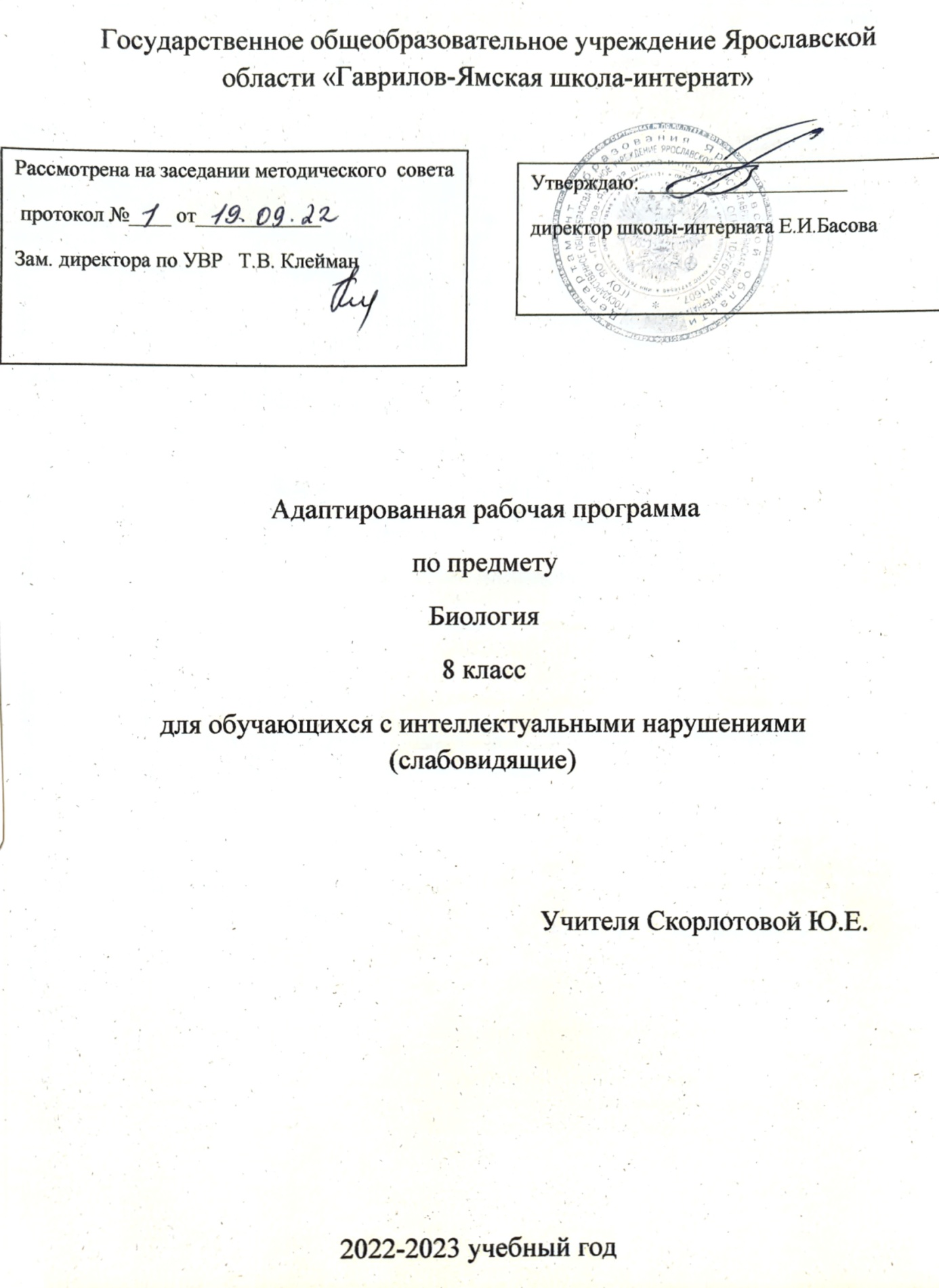 Рабочая программа по курсу биологии («Животные»)  в 8 классе (с интеллектуальными нарушениями, слабовидящие)Пояснительная запискаРабочая программа составлена на основе следующих нормативных документов:Федеральный государственный образовательный стандарт общего образования.Федеральный закон «Об образовании» от 29 декабря 2012г № 273-ФЗ.Федеральный перечень учебников, рекомендованных (допущенных) к использованию в образовательном процессе.Основные образовательные программы, рекомендованные к использованию Министерством образования и науки Российской Федерации.Требования к оснащению образовательного процесса в соответствии с содержательным наполнением учебных предметов.Устав Государственного общеобразовательного учреждения Ярославской области «Гаврилов- Ямская школа-интернат».Рабочая программа составлена на основании программы «Биология» (автор – В.И. Сивоглазов), опубликованной в сборнике программ специальных ( коррекционных) общеобразовательных школ VIII вида, 5-9 классы, сборник 1 (М., Владос, 2000 г.), в соответствии с базисным планом СКОУ  VIII вида (I вариант), учебником биологии «Животные» для 8 класса специальных (коррекционных) общеобразовательных школ VIII вида авторов - А.И.Никишов, А.В.Теремова (М., Просвещение, 2020)Программа предлагает рассчитана на 68 часов в год, 2 часа – в неделю.  В тематическом планировании указан перечень изучаемых тем, а так же перечислены практические и лабораторные работы, экскурсии с указанием необходимого для их изучения и проведения часов. Контроль уровня знаний осуществляется через тестирование и устно-письменный опрос. Содержание курса биологии раздел «Животные» в 8 классе предусматривает изучение элементарных сведений о живой природе. На протяжение всего курса учащиеся знакомятся с многообразием животного мира и образом жизни некоторых животных, получают сведения о внутреннем и внешнем строении их  организма и приспособленности животных к условиям их жизни. Связь теории с практикой наиболее полно раскрывается при изучении темы «Сельскохозяйственные животные». Здесь учащиеся получают представление об организации животноводства и выведении  новых пород  домашних животных. Через весь курс проводится экологическое воспитание. Необходимо напоминать учащимся о бережном отношении к природе о том, что охране подлежат звери, птицы, рабы– объекты охоты, зверобойного, китобойного, рыболовного промыслов. Необходимо прежде всего вести борьбу с жестоким обращением с животными.  Воспитание гуманизма должно быть неразрывно связанно с обучением.Тематическое планирование уроков биологии («Животные») в 8 классе (68 ч)Рабочая программа составлена в соответствии с рабочей программой воспитанияМодуль «Школьный урок»Реализация педагогическими работниками воспитательного потенциала урока предполагает следующее: установление доверительных отношений между педагогическим работником и его обучающимися, способствующих позитивному восприятию обучающимися требований и просьб педагогического работника, привлечению их внимания к обсуждаемой на уроке информации, активизации их познавательной деятельности;побуждение обучающихся соблюдать на уроке общепринятые нормы поведения, правила общения со старшими (педагогическими работниками) и сверстниками (обучающимися), принципы учебной дисциплины и самоорганизации; привлечение внимания обучающихся к ценностному аспекту изучаемых на уроках явлений, организация их работы с получаемой на уроке социально значимой информацией – инициирование ее обсуждения, высказывания обучающимися своего мнения по ее поводу, выработки своего к ней отношения; использование воспитательных возможностей содержания учебного предмета через демонстрацию обучающимся примеров ответственного, гражданского поведения, проявления человеколюбия и добросердечности, через подбор соответствующих текстов для чтения, задач для решения, проблемных ситуаций для обсуждения в классе;применение на уроке интерактивных форм работы с обучающимися: интеллектуальных игр, стимулирующих познавательную мотивацию обучающихся; дидактического театра, где полученные на уроке знания обыгрываются в театральных постановках; дискуссий, которые дают обучающимся возможность приобрести опыт ведения конструктивного диалога; групповой работы или работы в парах, которые учат обучающихся командной работе и взаимодействию с другими обучающимися;  включение в урок игровых процедур, которые помогают поддержать мотивацию обучающихся к получению знаний, налаживанию позитивных межличностных отношений в классе, помогают установлению доброжелательной атмосферы во время урока; организация шефства мотивированных и эрудированных обучающихся над их неуспевающими одноклассниками, дающего обучающимся социально значимый опыт сотрудничества и взаимной помощи;инициирование и поддержка исследовательской деятельности обучающихся в рамках реализации ими индивидуальных и групповых исследовательских проектов, что даст обучающимся возможность приобрести навык самостоятельного решения теоретической проблемы, навык генерирования и оформления собственных идей, навык уважительного отношения к чужим идеям, оформленным в работах других исследователей, навык публичного выступления перед аудиторией, аргументирования и отстаивания своей точки зрения.Основные требования к знаниям и умениям обучающихся 8 классаОбучащиеся должны знать:Основные отличия животных от растений.Признаки сходства и различия между изучаемыми группами животных.Общие признаки характерные для каждой группы из этих животных.Места обитания, образ жизни и поведение тех животных, которые знакомы учащимся.Обучащиеся должны уметь:Узнавать изученных животных (в иллюстрациях, кинофильмах, чучелах, живых объектах)Кратко рассказывать об основных чертах строения и образа жизни изучаемых животныхУстанавливать взаимосвязь между животными и их средой обитания, приспособления к ней, особенностями строения организма, поведения животныхПроводить несложный уход за некоторыми  домашними животными (птицы, звери, рыбы) имеющимися у детей дома, рассказывать о своих питомцах, их предках, породах, поведении, повадках.Интернет-ресурсыhttps://resh.edu.ru -/ Российская электронная школаhttps://www.yaklass.ru/ -  Яклассhttps://interneturok.ru/  - Интернет-урок (образовательный видео портал)Интернет-ресурсы используются в ходе уроков в соответствии с программой специальных (коррекционных) общеобразовательных учреждений VIII видаПоурочное планирование уроков природоведения («Животные») в 8 классе (68 ч)№№наименование разделовВсего часовИз нихИз нихэкскурсии№№наименование разделовВсего часовлабораторных и практическихконтрольно-диагностическихэкскурсииВведение – 1 час.Введение – 1 час.Введение – 1 час.Введение – 1 час.Введение – 1 час. Введение1 Беспозвоночные животные – 11 час. Беспозвоночные животные – 11 час. Беспозвоночные животные – 11 час. Беспозвоночные животные – 11 час. Беспозвоночные животные – 11 час. Беспозвоночные животные – 11 час.Беспозвоночные животные и их признаки1Черви3Насекомые8Демонстрация коллекции насекомых Экскурсия в природу для наблюдения за насекомымиII. Позвоночные животные – 56 час.II. Позвоночные животные – 56 час.II. Позвоночные животные – 56 час.II. Позвоночные животные – 56 час.II. Позвоночные животные – 56 час.II. Позвоночные животные – 56 час.Позвоночные животные и их признаки.1Рыбы8Демонстрация живой рыбы, влажные препараты.Тестовый опрос.Земноводные.3КроссвордПресмыкающиеся3Демонстрация: влажного препарата.Птицы12Демонстрация скелета птицы, влажного препарата, строение яйца.Тестовый опрос.ПрезентацияМлекопитающие16Демонстрация: скелетамлекопитающих, влажного препаратаПрезентации: «Хищные звери.» «Ластоногие и китообразные»Растительноядныеые животные.12Тестовый опрос.Экскурсия в музей, зоопарк  для наблюдений за поведением животных, их кормлением.Всего68 ч5 ч5 ч  2 ч№п/пДатаТема урокаПовторениеСловарьПрактические работы, лабораторные, экскурсииоборудованиеконтрольно диагностический материал1ВведениеСходство между растениями и животными, многообразие животных, их значение для человека.заповедники,заказникиКарта областиДарвинский заповедник (альбом)Фронтальный опрос Контроль за умением  работать с картой Беспозвоночные животные – 11 час. Беспозвоночные животные – 11 час. Беспозвоночные животные – 11 час. Беспозвоночные животные – 11 час. Беспозвоночные животные – 11 час. Беспозвоночные животные – 11 час. Беспозвоночные животные – 11 час. Беспозвоночные животные – 11 час.Беспозвоночные животныеОбщие признаки животных. позвоночник.Иллюстрации беспозвоночных животныхКонтроль за формированием умения отвечать на вопросы учебника и давать несложную характеристику  изучаемым животным в ходе беседыЧерви -3чЧерви -3чЧерви -3чЧерви -3чЧерви -3чЧерви -3чЧерви -3чЧерви -3чОбщие признаки червейПлоские, круглые и кольчатые черви.членикислизьцистаТаблица « Дождевойчервь»Фронтальный опрос с использованием таблицыКонтроль за формированием умения давать несложную характеристику по общим признакамДождевой червьСреда обитания кольчатых червей.щетинкикоконТаблица «Круглые черви»Изображение дождевого червяОпределение сформированности  умения давать описание предложенного объекта.Контроль за умением коротко рассказывать о внешнем строении дождевого червя Круглые черви -паразиты Значение дождевых червей в образовании почвы.аскаридыцепеньострицыТаблица «Паразиты человека» Папка «Черви»Определение уровня знаний в процессе беседы.Контроль за умением отвечать на вопросы по карточкам (индивидуальный опрос)Насекомые 8 чНасекомые 8 чНасекомые 8 чНасекомые 8 чНасекомые 8 чНасекомые 8 чНасекомые 8 чНасекомые 8 чОбщие признаки насекомых. Внешнее строение и образ жизнидыхальца, чешуйкиИллюстрации бабочек, жуков, таблица «Класс насекомых»Умение отвечать на вопросы и их иллюстрировать.Бабочка - капустницаПризнаки насекомых.куколка, гусеница, Таблица «Развитие бабочки капустницы.»КоллекцияКонтроль за умением работать с  текстом учебника при составлении схемы «Развитие насекомых».Яблоневая  плодожоркаСтадии развитиябабочки-капустницыопрыскиваниеФото- и  видеодокументыкроссвордФронтальный опрос в процессе заполнения кроссвордаМайский жукВред, приносимый яблоневой плодожоркойхитин,Иллюстрации с изображением майских жуков, папка «Жуки»Определение уровня умений производить сравнение объектов.Комнатная мухаСтадии развития майского жука.инфекцияРисунки. Иллюстрации. папка «Насекомые»Определение умения давать характеристику насекомого по плану.Медоносная пчелаВред, приносимый комнатной мухойсоты, трутень, матка, Папка  «Пчелы»Индивидуальный опрос у доски с целью контроля над усвоением материала.Тутовый шелкопрядкоконтутовникИллюстрации из папки «Тутовый шелкопряд»Определениеуровня знанийпо вопросам в процессе индивидуального опроса.Экскурсия «Насекомые осенью»Экскурсия «Насекомые осенью»Раздаточный материалСоставление отчета по заданиям экскурсии.Позвоночные животные -56чПозвоночные животные -56чПозвоночные животные -56чПозвоночные животные -56чПозвоночные животные -56чПозвоночные животные -56чПозвоночные животные -56чПозвоночные животные -56чОбщие признаки позвоночных животныхПризнаки беспозвоночныхПозвоночникИллюстрации позвоночных животныхИндивидуальный опрос в результате беседы о позвоночных животныхРыбы – 8чРыбы – 8чРыбы – 8чРыбы – 8чРыбы – 8чРыбы – 8чРыбы – 8чРыбы – 8чОбщие признаки рыбПризнаки позвоночных животныхслизь, жабры, Натуральный объектТаблица. Класс «Рыбы»Индивидуальный опрос в процессе работы с карточкамиВнешнее строение и скелет рыбСтроение тела рыбыпозвонки,ребра, Скелет рыбы, Таблица «Речной окунь».Составление рассказа с опорой на план.Внутреннее строение рыбСистемы органов позвоночных.Плавательный пузырьКарточки «Внутреннее строение рыбы»Индивидуальный опрос в ходе работы с раздаточным материаломРазмножение рыбВнутреннее строение рыбИкринка, личинка, зародыш, малекВлажный препарат «Развитие рыбы»Проверка знаний учащихся в ходе вычерчивания таблицы «Стадии развития рыбы»Речные рыбыРыбы, живущие в реках областиПокровительственная окраскаИллюстрации с речными рыбамиМонологическое высказывание по темеМорские рыбыРечные рыбы, их приспособления к жизни.КамбалаСкатТрескаИллюстрации с морскими рыбамиИндивидуальный опрос по ответам на вопросы учебникаРыболовство и рыбоводствоРечные и морские рыбы, их промысловое значение.СетьтралИллюстрации из папки «Рыбы»Определениеуровня знаний по вопросу в ходе работы с текстом учебника и иллюстрациями.Рациональное использование  и охрана рыбСпособы лова рыбы и законы, разрешающие отлов.браконьерзамор рыбыИллюстрации из папки «Рыбы» ТестТестовое задание  по теме «Рыбы»Земноводные – 3 чЗемноводные – 3 чЗемноводные – 3 чЗемноводные – 3 чЗемноводные – 3 чЗемноводные – 3 чЗемноводные – 3 чЗемноводные – 3 чОбщие признаки земноводных, среда обитания и внешнее строение лягушкиСистема органов рыбземноводныеТаблица :«Размножение земноводных»Таблица «Земноводные», влажный препарат.Индивидуальный опрос с целью усвоения знаний с использованием таблицы,  иллюстраций.Внутреннее строение земноводныхВнутреннее строение рыбЛегочное дыхание.Таблица «Внутреннее строение лягушки»Контроль за умением сравнивать ,делать простые выводы на примере внутреннего строения рыб и земноводных с использованием наглядности.Индивидуальный опросЖаба , тритонпитание земноводныхтритонИллюстрации по теме  «Земноводные»КроссвордФронтальный опросКонтроль знаний общих признаков, характерных для земноводныхПресмыкающиеся -3чПресмыкающиеся -3чПресмыкающиеся -3чПресмыкающиеся -3чПресмыкающиеся -3чПресмыкающиеся -3чПресмыкающиеся -3чПресмыкающиеся -3чОбщие признаки пресмыкающихся. Среда обитания и внешнее строение пресмыкающихсяОбщие признаки земноводныхПресмыкаться,регенерацияТаблица ПресмыкающиесяИллюстрации из папки «Пресмыкающиеся»ЗагадкиОтслеживание умения составлять план и использовать его при ответеКонтроль за умением устанавливать взаимосвязь между пресмыкающимися и средой их обитанияВнутреннее  строение пресмыкающихсяСреда обитания пресмыкающихсяТрехкамерноесердцемозжечокСкелет змеиТаблицаФронтальный опросКонтроль знаний в ходе заполнения таблицы. Контроль умения находить  сходство и различие во внутреннем строении пресмыкающихся и земноводных»Размножение и развитие пресмыкающихсяРазмножение земноводныхживорождениеИллюстрации из учебникаОпределение уровня знаний в процессе беседы с использованием наглядности учебника.Птицы – 12 чПтицы – 12 чПтицы – 12 чПтицы – 12 чПтицы – 12 чПтицы – 12 чПтицы – 12 чПтицы – 12 чОбщие признаки птиц. Особенности внешнего строения птицПокров тела земноводных, пресмыкающихсяКонтурное перо, овчин, опахалоИллюстрации. Папка «Птицы»Раздаточный материал -перья птицПроверка знаний в ходе беседы с использованием раздаточного материала.Особенности скелета птицСкелет пресмыкающихсяЧерепЦевкакопчикТаблица « Скелет птицы»Фронтальный опросКонтроль за формированием умения показывать и называть части скелета птицы по таблицеОсобенности внутреннего строения птицСистемы внутренних органов и их функции4-х камерное сердце.Воздушные мешкиТаблица « Внутреннее строение птицы»Контроль за умением устанавливать причинно-следственные связи на примере внутреннего строения птицРазмножение и  развитие птицыСпособы размножения пресмыкающихсяНасиживаниеСкорлупа,  воздушная камераДемонстрация строения яйца курицыРис. Строение яйца.Иллюстрации из папки «Птицы»Фронтальный опрос Отслеживание уровня сформированности умения высказываться на заданную тему с использованиемрисунка.Птицы, кормящиеся в воздухеВнешние признаки птицПерелетные птицыИллюстрации :Ласточка,стрижКонтроль за умением отвечать на вопросы полными предложениями, используя материал учебникаПтицы лесаОтличие птиц друг от другаОседлые птицыКинофрагмент. Звукозапись голосов птицОтслеживание уровня сформированности находить сходство и различие  между птицамиХищные птицыОсобенности птиц лесаКогти, заостренный клюв, сильные крыльяИллюстрации из книги «Хищные птицы». Презентация Контроль сформированности знаний в процессе беседы по презентацииПтицы пресных водоемов и болотХарактеристики разных групп птицГоленастыеИллюстрации из папки «Птицы».КинофрагментИндивидуальный опрос по плану и с использованием наглядностиПтицы, обитающие вблизи жилья человекаПризнаки птиц, обитающих в водеЗимующиеИллюстрацииИндивидуальный опрос по карточкамКонтроль за умением работать с учебной статьейДомашние курицыПтицы, одомашненные человекомодомашненныеТаблица « Породы  домашних кур»Контроль за умением выделять основную мысль при работе с текстом учебника.Домашние гуси и уткиПризнаки птиц, обитающих в водеПлавательные перепонкиЦедилкаСальная железаТаблица « Гуси и утки»Индивидуальный опрос у доски с целью контроля усвоения материала по теме.ПтицеводствоДомашние птицыИнкубаторНесушкаНаседкаТаблица «Инкубатор»ТестТестовое задание с целью отслеживания усвоения материала по теме «Птицы»Млекопитающие – 16 чМлекопитающие – 16 чМлекопитающие – 16 чМлекопитающие – 16 чМлекопитающие – 16 чМлекопитающие – 16 чМлекопитающие – 16 чМлекопитающие – 16 чОбщие признаки млекопитающих. Внешнее строение млекопитающих.Признаки класса птицМлекопитающиеИллюстрации из папки «Млекопитающие».Фрагмент фильмаОпределение уровня знаний повопросу в процессе беседыОсобенности скелета и нервной системы млекопитающих.Признаки класса «Млекопитающие»МозжечокГоловной, спинной мозгТаблица «Строение скелета и нервной системы  млекопитающих».Индивидуальный опросОпределение уровня знаний по теме с использованием раздаточного материала.Внутреннее строение млекопитающих.Внутреннее строение птицКровь артериальная, венозная.Таблица « Внутреннее строение млекопитающих.»Фронтальный опрос Контроль за умением сравнивать и делать простые выводы по заданной темеГрызуныПризнаки млекопитающихрезцыИллюстрации с изображением грызуновТаблица «Зайцы»Контроль за умением давать характеристику грызунам, используя иллюстрации.Роль грызунов в природе и жизни человекаПочему животных называют грызунами.Вредители – разносчики болезнейИллюстрации с изображением различных грызунов. Фрагмент фильмаИндивидуальный опрос с целью отслеживания уровня сформированности умения  делать выводы  по темеЗайцеобразныеСходство зайцеобразных с грызунами.Заяц – русак, заяц-беляк.Таблица «Породы кроликов»Фронтальный опросКонтроль умения сравнивать зайцеобразных с грызунами.Разведение домашних кроликовОсобенности развития зайцеобразныхкролиководство зайчихиТаблица «Породы кроликов»Фрагмент фильмаФронтальный опрос по теме «Грызуны».Цель: Отслеживание умений давать связные ответы по плану.Хищные звериПризнаки грызуновклыки, когти,   обоняние.Иллюстрации с изображением хищных зверей Презентация «Хищные звери»Контроль за  умением давать характеристику хищному зверю с использованием плана и наглядностиДикие пушные хищные звериПризнаки хищных животныхПокровительственная окраска.Таблица « Лиса. Волк. Бурый медведь»Фронтальный опрос. Отслеживание умения находить нужную информацию в учебнике по теме.Разведение норки на зверофермахЦель разведения пушных зверейзверофермаИллюстрации из учебникаКонтроль за умением делать простые выводы и обобщения. Индивидуальный опросДомашние хищные животныеБеседа о хищных домашних животных домашний.Домашние кошки ПрезентацияИндивидуальный опрос  с целью контроля за умением  высказываться на заданную тему с использованием презентацииЛастоногиеВлияние образа жизни на строение тела тюленей и китов.Подкожный жирластыПрезентация «Ластоногие и китообразные»Фронтальный опросКонтроль за умением устанавливать связь между строением тела и их средой обитания с использованием презентацииКитообразныеКитовый усамбраПрезентация «Ластоногие и китообразныеКонтроль за умением использовать иллюстрации при выполнении письменного заданияИндивидуальный опрос.ПарнокопытныеПризнаки животных, обитающих в моряхПарнокопытныеИллюстрации с изображением парнокопытныхЖивотныхФрагмент фильма Индивидуальный опросКонтроль за формированием умения давать несложную характеристику  парнокопытным животным используя план ответаНепарнокопытныеОсобенности парнокопытных.ОднокопытноеИллюстрации с изображением непарнокопытныхФронтальный опрос.Отслеживание умения находить сходства и различия  парно и непарнокопытных животных, используя иллюстрацииПриматыСходство человека с человекообразными обезьянами.ПриматычеловекообразныеИллюстрации с изображением приматовОпределение уровня знаний в процессе беседы по иллюстрациям Контроль за умением делать выводыРастительноядные животные – 12 чРастительноядные животные – 12 чРастительноядные животные – 12 чРастительноядные животные – 12 чРастительноядные животные – 12 чРастительноядные животные – 12 чРастительноядные животные – 12 чРастительноядные животные – 12 чКоровы. Содержание коров на фермеЦель одомашнивания животныхЖвачное  животноеТаблица «Породы коров»Фронтальный опросОтслеживание сформированности умения работать с учебником и  находить в нем необходимую информациюВыращивание телят Признаки жвачного животного.ТелятникОтелТаблица « На ферме»Фронтальный опросКонтроль над усвоением навыка работы с учебной статьей.Овцы, их содержание.Сходство овцы с ранее изученными животными.Овчарня.Иллюстрации с изображением различных пород овец.Индивидуальный опрос по иллюстрациям.Контроль за умением находить сходство овцы с изученными животнымиВыращивание ягнят.Забота об овцах, у которых должны родиться ягнята.Ярка, ягненок, кошарыТаблица « Овцы»Тестовое заданиеИндивидуальный опрос по плануКонтроль сформированности  знаний в ходе выполнения тестовой работыСеверные олени ВерблюдыЦель разведения человеком оленей и верблюдов.Ягель оленуха, Иллюстрации с изображением изучаемых животных.Определение уровня знаний по вопросам учебникаОтслеживание  умения рассказывать об основных чертах образа жизни изучаемых животныхДомашние свиньи. Содержание свиней на свиноводческих фермахРазведение свинейБоров (хряк)свиноматкаТаблица « Породы свиней»План монологического высказыванияИндивидуальный опрос по плану.Отслеживание умения высказываться на заданную темуВыращивание поросятУсловия содержания свинейСвинарникопороспапка « Домашние животные»Контроль за умением отвечать на вопросы учебника, используя сложные предложенияДомашние лошади. Их содержание и выращивание жеребятИспользование лошади  человеком Жеребенок, конюшняТаблица « Породы лошадей»Индивидуальный опрос у доски с целью контроля составлять рассказ  по плануДомашние животные. Их роль в жизни человекаВиды домашних животныхПапка с иллюстрациями домашних животныхИндивидуальный опрос .Отслеживание умения  коротко рассказывать о своих домашних животных10Обобщающее повторение по теме «Сельскохозяйственные животные» Виды домашних животныхФотоматериалы с изображением сельскохозяйственных животныхФронтальный опрос по пройденной темеКонтроль усвоения ЗУН11 -12Экскурсия в краеведческий музей отдел природыОтчет об экскурсииИндивидуальный опрос